Attorney Application for AppointmentI. ATTORNEY CONTACT INFORMATION:NAME: 		__________________________________________________________BAR CARD #:		__________________________________________________________PHYSICAL ADDRESS:__________________________________________________________(Not P.O. Box)			__________________________________________________________MAILING ADDRESS:	__________________________________________________________			__________________________________________________________TELEPHONE #:____________________________FAX #:______________________________CELLULAR PHONE #:__________________________________________________________E-MAIL ADDRESS: ____________________________________________________________Will you keep your fax machine on between the hours of 8:00 a.m. and 5:00p.m., Monday through Friday, except for holidays? 					         YES___ NO____II. INCLUSION ON THE APPOINTMENT LISTI hereby request that I be considered for inclusion on the list of licensed attorneys eligible to receive court appointments in 	  POTTER,  	  RANDALL 	and/or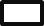  ARMSTRONG County, Texas for the following types of matters (check each one that applies):		Misdemeanor		_____			Second Degree Felony 	_____State Jail Felony 	_____			First Degree Felony		_____Third Degree Felony 	_____			Appeals & Writs		_____III. EDUCATION, LICENSE AND CLE BACKGROUNDMonth and Year licensed to practice law in Texas: _________________________Law School: _________________________________ Year graduated:_________Other relevant education: _____________________________________________Have you attended the Advanced Criminal Law Course?		          YES___ NO____If yes, what year: _______________________Have you attended the Juvenile Law Conference?		          YES___ NO____If yes, what year: _______________________Have you had at least 6 C.L.E. hours in criminal law in the last year?     YES___ NO____Have you had at least 6 C.L.E. hours in juvenile law in the last year?      YES___NO____IV. CRIMINAL AND JUVENILE TRIAL/APPEALS EXPERIENCEHow many years have you been practicing criminal law?  		     __________If applicable, describe your felony trial experience by providing the following information:Number of cases you have handled as lead counsel.     		    ___________Number of cases you handled as 2nd chair counsel.   		    ___________Number of cases tried to a verdict before a jury.	     		     __________Date, cause #, client name, and felony trial court [two most recent jury trials]________________________________________________________________________________________________________________________________	     If applicable, describe your misdemeanor trial experience by providing the following information:Approximate number of cases you have handled as lead counsel.	     __________Approximate number of cases tried to a verdict before a jury.	     __________Date, cause #, client name and misdemeanor trial court [most recent jury trial(s)]________________________________________________________________

________________________________________________________________If applicable, describe your juvenile trial experience by providing the following information:Approximate number of cases you have handled as lead counsel.     ___________	Approximate number of cases tried to a verdict before a jury.	     __________Date and court of last juvenile jury trial.	________________________________                          If seeking appointments for criminal appeals or writ applications, in the space below provide all necessary information corresponding to the subsection of Section III, Part A (v) of the Courts Plan under which you are submitting your application.  If submitting your application under subpart 2 of Section III, Part A (v), provide the appeal number, client name and appellate court for three appellate briefs or post-conviction writs of habeas corpus you have authored and filed. ________________________________________________________________________________________________________________________________________________________________________________________________________________________V. OTHER SKILLSAre you fluent in any language other than English?		          YES___ NO____If yes, what language(s): _____________________________________________VI. ETHICS AND PRIOR SANCTION HISTORY DISCLOSUREHave you ever been sanctioned or reprimanded by the State Bar?           YES___ NO____If Yes, explain: ________________________________________________________________________________________________________________________________________________________________________________________________________________________________________________________________________________________________________________________Has an Appellate Court found that you have provided ineffective assistance as counsel? 									          YES___ NO____	If Yes, identify the case or cases:   ________________________________________________________________________________________________________________________________________________________________________________________________________________________________________By my signature below, I affirm that I have read the Armstrong, Potter and Randall District and County Courts Plan[1], that I meet the qualifications for appointment for the categories for which I am requesting appointment, and that all of the answers and information provided in this application are true and correct.__________________________			_______________________________________Date						Attorney’s Signature